ПРАВИТЕЛЬСТВО РОССИЙСКОЙ ФЕДЕРАЦИИПОСТАНОВЛЕНИЕот 28 мая 2021 г. N 815ОБ УТВЕРЖДЕНИИ ПЕРЕЧНЯНАЦИОНАЛЬНЫХ СТАНДАРТОВ И СВОДОВ ПРАВИЛ (ЧАСТЕЙТАКИХ СТАНДАРТОВ И СВОДОВ ПРАВИЛ), В РЕЗУЛЬТАТЕ ПРИМЕНЕНИЯКОТОРЫХ НА ОБЯЗАТЕЛЬНОЙ ОСНОВЕ ОБЕСПЕЧИВАЕТСЯ СОБЛЮДЕНИЕТРЕБОВАНИЙ ФЕДЕРАЛЬНОГО ЗАКОНА "ТЕХНИЧЕСКИЙ РЕГЛАМЕНТО БЕЗОПАСНОСТИ ЗДАНИЙ И СООРУЖЕНИЙ", И О ПРИЗНАНИИУТРАТИВШИМ СИЛУ ПОСТАНОВЛЕНИЯ ПРАВИТЕЛЬСТВА РОССИЙСКОЙФЕДЕРАЦИИ ОТ 4 ИЮЛЯ 2020 Г. N 985В соответствии с частью 1 статьи 6 Федерального закона "Технический регламент о безопасности зданий и сооружений" Правительство Российской Федерации постановляет:1. Утвердить прилагаемый перечень национальных стандартов и сводов правил (частей таких стандартов и сводов правил), в результате применения которых на обязательной основе обеспечивается соблюдение требований Федерального закона "Технический регламент о безопасности зданий и сооружений".2. Установить, что:принятые застройщиком или техническим заказчиком проектная документация и (или) результаты инженерных изысканий, разработка которых начата в период с 1 августа 2020 г. до 1 сентября 2021 г. и которые представлены на первичную или повторную государственную или негосударственную экспертизу проектной документации и (или) результатов инженерных изысканий до 1 сентября 2022 г., проверяются на соответствие национальным стандартам и сводам правил (частям таких стандартов и сводов правил), включенным в перечень, утвержденный постановлением Правительства Российской Федерации от 4 июля 2020 г. N 985 "Об утверждении перечня национальных стандартов и сводов правил (частей таких стандартов и сводов правил), в результате применения которых на обязательной основе обеспечивается соблюдение требований Федерального закона "Технический регламент о безопасности зданий и сооружений", и о признании утратившими силу некоторых актов Правительства Российской Федерации", или на соответствие национальным стандартам и сводам правил (частям таких стандартов и сводов правил), включенным в перечень, утвержденный настоящим постановлением в редакции, действующей до дня вступления в силу постановления Правительства Российской Федерации от 20 мая 2022 г. N 914 "О внесении изменений в постановление Правительства Российской Федерации от 28 мая 2021 г. N 815" (далее - постановление от 20 мая 2022 г. N 914), по выбору застройщика или технического заказчика;(в ред. Постановления Правительства РФ от 20.05.2022 N 914)принятые застройщиком или техническим заказчиком проектная документация и (или) результаты инженерных изысканий, разработка которых начата в период с 1 августа 2020 г. до 1 сентября 2021 г. и которые представлены на первичную или повторную государственную или негосударственную экспертизу проектной документации и (или) результатов инженерных изысканий после 1 сентября 2022 г., проверяются на соответствие национальным стандартам и сводам правил (частям таких стандартов и сводов правил), включенным в перечень, утвержденный постановлением Правительства Российской Федерации от 4 июля 2020 г. N 985 "Об утверждении перечня национальных стандартов и сводов правил (частей таких стандартов и сводов правил), в результате применения которых на обязательной основе обеспечивается соблюдение требований Федерального закона "Технический регламент о безопасности зданий и сооружений", и о признании утратившими силу некоторых актов Правительства Российской Федерации", или на соответствие национальным стандартам и сводам правил (частям таких стандартов и сводов правил), включенным в перечень, утвержденный настоящим постановлением в редакции, действующей до дня вступления в силу постановления от 20 мая 2022 г. N 914, или в перечень, утвержденный настоящим постановлением в редакции, действующей после дня вступления в силу постановления от 20 мая 2022 г. N 914, по выбору застройщика или технического заказчика;(абзац введен Постановлением Правительства РФ от 20.05.2022 N 914)принятые застройщиком или техническим заказчиком проектная документация и (или) результаты инженерных изысканий, разработка которых начата до 1 августа 2020 г. и которые представлены на первичную или повторную государственную или негосударственную экспертизу проектной документации и (или) результатов инженерных изысканий до 1 сентября 2022 г., проверяются на соответствие национальным стандартам и сводам правил (частям таких стандартов и сводов правил), включенным в перечень, утвержденный постановлением Правительства Российской Федерации от 26 декабря 2014 г. N 1521 "Об утверждении перечня национальных стандартов и сводов правил (частей таких стандартов и сводов правил), в результате применения которых на обязательной основе обеспечивается соблюдение требований Федерального закона "Технический регламент о безопасности зданий и сооружений", или на соответствие национальным стандартам и сводам правил (частям таких стандартов и сводов правил), включенным в перечень, утвержденный настоящим постановлением в редакции, действующей до дня вступления в силу постановления от 20 мая 2022 г. N 914, по выбору застройщика или технического заказчика;(в ред. Постановления Правительства РФ от 20.05.2022 N 914)принятые застройщиком или техническим заказчиком проектная документация и (или) результаты инженерных изысканий, разработка которых начата до 1 августа 2020 г. и которые представлены на первичную или повторную государственную или негосударственную экспертизу проектной документации и (или) результатов инженерных изысканий после 1 сентября 2022 г., проверяются на соответствие национальным стандартам и сводам правил (частям таких стандартов и сводов правил), включенным в перечень, утвержденный постановлением Правительства Российской Федерации от 26 декабря 2014 г. N 1521 "Об утверждении перечня национальных стандартов и сводов правил (частей таких стандартов и сводов правил), в результате применения которых на обязательной основе обеспечивается соблюдение требований Федерального закона "Технический регламент о безопасности зданий и сооружений", или на соответствие национальным стандартам и сводам правил (частям таких стандартов и сводов правил), включенным в перечень, утвержденный настоящим постановлением в редакции, действующей до дня вступления в силу постановления от 20 мая 2022 г. N 914, или в перечень, утвержденный настоящим постановлением в редакции, действующей после дня вступления в силу постановления от 20 мая 2022 г. N 914, по выбору застройщика или технического заказчика;(абзац введен Постановлением Правительства РФ от 20.05.2022 N 914)принятые застройщиком или техническим заказчиком проектная документация и (или) результаты инженерных изысканий, разработка которых начата в период с 1 сентября 2021 г. до 1 сентября 2022 г. и которые представлены на первичную или повторную государственную или негосударственную экспертизу проектной документации и (или) результатов инженерных изысканий после 1 сентября 2022 г., проверяются на соответствие национальным стандартам и сводам правил (частям таких стандартов и сводов правил), включенным в перечень, утвержденный настоящим постановлением в редакции, действующей до дня вступления в силу постановления от 20 мая 2022 г. N 914, или в перечень, утвержденный настоящим постановлением в редакции, действующей после дня вступления в силу постановления от 20 мая 2022 г. N 914, по выбору застройщика или технического заказчика.(абзац введен Постановлением Правительства РФ от 20.05.2022 N 914)3. Признать утратившим силу постановление Правительства Российской Федерации от 4 июля 2020 г. N 985 "Об утверждении перечня национальных стандартов и сводов правил (частей таких стандартов и сводов правил), в результате применения которых на обязательной основе обеспечивается соблюдение требований Федерального закона "Технический регламент о безопасности зданий и сооружений", и о признании утратившими силу некоторых актов Правительства Российской Федерации" (Собрание законодательства Российской Федерации, 2020, N 29, ст. 4661).4. Настоящее постановление вступает в силу с 1 сентября 2021 г. и действует до 1 сентября 2027 г.Председатель ПравительстваРоссийской ФедерацииМ.МИШУСТИНУтвержденпостановлением ПравительстваРоссийской Федерацииот 28 мая 2021 г. N 815ПЕРЕЧЕНЬНАЦИОНАЛЬНЫХ СТАНДАРТОВ И СВОДОВ ПРАВИЛ (ЧАСТЕЙТАКИХ СТАНДАРТОВ И СВОДОВ ПРАВИЛ), В РЕЗУЛЬТАТЕ ПРИМЕНЕНИЯКОТОРЫХ НА ОБЯЗАТЕЛЬНОЙ ОСНОВЕ ОБЕСПЕЧИВАЕТСЯ СОБЛЮДЕНИЕТРЕБОВАНИЙ ФЕДЕРАЛЬНОГО ЗАКОНА "ТЕХНИЧЕСКИЙ РЕГЛАМЕНТО БЕЗОПАСНОСТИ ЗДАНИЙ И СООРУЖЕНИЙ"Национальные стандарты1. ГОСТ 27751-2014 "Надежность строительных конструкций и оснований. Основные положения". Разделы 3, 4 (пункты 4.1, 4.2), 5 (за исключением абзаца второго пункта 5.1.4, пунктов 5.2.3, 5.2.4, 5.2.6), 6 (за исключением пунктов 6.1.1, 6.2.1, абзаца второго пункта 6.2.3, пунктов 6.2.4, 6.2.6, 6.3.4, 6.3.5), 7 (за исключением пунктов 7.6, 7.9), 8 (пункты 8.1, 8.3, 8.4), 9, 10 (за исключением абзаца второго пункта 10.2, пунктов 10.3, 10.5), 11 (за исключением пункта 11.6), 13 (пункт 13.1).(в ред. Постановления Правительства РФ от 20.05.2022 N 914)2 - 4. Исключены с 1 сентября 2022 года. - Постановление Правительства РФ от 20.05.2022 N 914.Своды правил5 - 10. Исключены с 1 сентября 2022 года. - Постановление Правительства РФ от 20.05.2022 N 914.11. СП 20.13330.2016 "СНиП 2.01.07-85* Нагрузки и воздействия". Разделы 4 (пункт 4.2), 6 (пункты 6.2 - 6.7), 7, 8 (пункты 8.1.3, 8.1.4, 8.2.1, 8.2.2, 8.2.6, 8.2.7, 8.3.4, 8.3.5, 8.4.2, 8.4.5), 9 (за исключением пункта 9.1, абзаца второго пункта 9.3, пункта 9.6), 10 (за исключением пунктов 10.2, 10.4 - 10.11), 11 (пункты 11.1.1, 11.1.3, подраздел 11.2), 12 (за исключением пункта 12.3), 13 (пункты 13.2, 13.5, 13.8), 15 (пункты 15.1.1, 15.1.4 - 15.2.2), приложения А - В, Д (за исключением пунктов Д.1.5, Д.2.4.6).12 - 16. Исключены с 1 сентября 2022 года. - Постановление Правительства РФ от 20.05.2022 N 914.17. СП 28.13330.2017 "СНиП 2.03.11-85 Защита строительных конструкций от коррозии". Разделы 5 (пункты 5.2.4 - 5.2.7, 5.2.11, 5.3.1, 5.3.9, 5.4.4 (абзацы второй и четвертый), 5.4.7 (абзацы одиннадцатый - семнадцатый и девятнадцатый), 5.4.10, 5.4.12, 5.4.13 (абзацы второй и третий), 5.4.24, 5.4.26, 5.5.3, 5.5.9, 5.5.13, 5.5.14, 5.5.16, 5.6.13, 5.6.14, 5.6.16, 5.6.17 (за исключением абзаца второго), 5.6.18, 5.6.20, 5.7.1, 5.7.3, 5.7.4, 5.7.6, 5.7.8, 5.7.10), 6 (пункты 6.4, 6.6, 6.8, 6.11 - 6.13), 7 (пункты 7.1, 7.3, 7.4, 7.7), 8 (пункты 8.2, 8.3), 9 (пункты 9.1.1, 9.2.1, 9.2.4 - 9.2.6, 9.2.8 (за исключением примечания), 9.2.9 - 9.2.11, 9.3.4, 9.3.6, 9.3.9, 9.4.1, 9.4.6, 9.4.8).(в ред. Постановления Правительства РФ от 20.05.2022 N 914)18 - 37. Исключены с 1 сентября 2022 года. - Постановление Правительства РФ от 20.05.2022 N 914.38. СП 59.13330.2020 "СНиП 35-01-2001 Доступность зданий и сооружений для маломобильных групп населения". Разделы 1, 2, 4 (за исключением пункта 4.6), 5 (пункты 5.1.2 - 5.1.8, 5.1.10 - 5.1.16, 5.1.17 (абзац второй), 5.2.1 - 5.2.5, 5.3.1 - 5.3.3), 6 (пункты 6.1.1, 6.1.2, 6.1.4 - 6.1.6, 6.1.8, 6.1.9, 6.2.1 - 6.2.9, 6.2.10 (за исключением абзаца второго), 6.2.11 - 6.2.13, 6.2.14 (абзац первый), 6.2.16, 6.2.19 - 6.2.22, 6.2.24 - 6.2.32, 6.3.1 - 6.3.9, 6.4.1 - 6.4.3, 6.5.1, 6.5.2, 6.5.3 (абзац первый), 6.5.5, 6.5.6, 6.5.9), 7, 8 (за исключением пунктов 8.1.1, 8.1.5, 8.1.6, 8.2.5, абзаца второго пункта 8.5.8), 9 (пункты 9.1, 9.2, 9.4 - 9.10), приложение А.39 - 66. Исключены с 1 сентября 2022 года. - Постановление Правительства РФ от 20.05.2022 N 914.67. СП 131.13330.2020 "СНиП 23-01-99* Строительная климатология". Разделы 3 - 13.68 - 69. Исключены с 1 сентября 2022 года. - Постановление Правительства РФ от 20.05.2022 N 914.Примечание. Нормативные документы (их части), на которые имеются ссылки в национальных стандартах и сводах правил (их частях), включенных в настоящий перечень, применяются на обязательной основе в случае, если нормативные документы (их части) содержатся в настоящем перечне.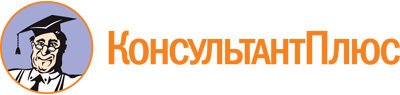 Постановление Правительства РФ от 28.05.2021 N 815
(ред. от 20.05.2022)
"Об утверждении перечня национальных стандартов и сводов правил (частей таких стандартов и сводов правил), в результате применения которых на обязательной основе обеспечивается соблюдение требований Федерального закона "Технический регламент о безопасности зданий и сооружений", и о признании утратившим силу постановления Правительства Российской Федерации от 4 июля 2020 г. N 985"Документ предоставлен КонсультантПлюс

www.consultant.ru

Дата сохранения: 07.12.2022
 Список изменяющих документов(в ред. Постановления Правительства РФ от 20.05.2022 N 914)Список изменяющих документов(в ред. Постановления Правительства РФ от 20.05.2022 N 914)